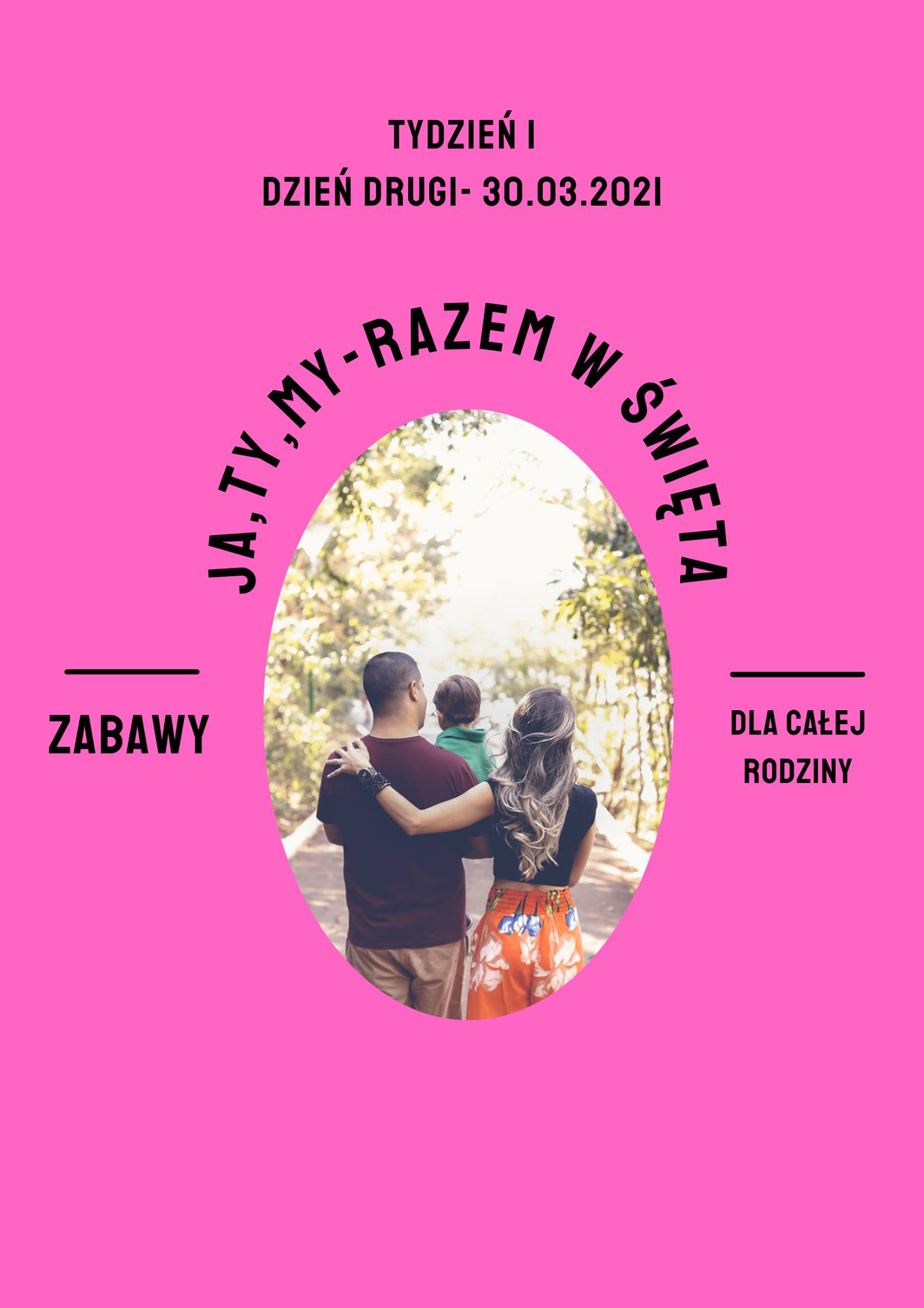 Kochani, wczoraj zadbaliśmy o porządek w domku, a dziś czas zadbać o…rodzinę! Mam dla Was dzisiaj kilka propozycji, które pozwolą zaplanować Wam wspólny, świąteczny czas, a przy okazji dobrze się pobawić!Zaczniemy od gimnastyki w podskokach! Ciekawa jestem kto dokładniej wykona ćwiczenie "Żuraw"!                  https://www.youtube.com/watch?v=n7OIPFcyZRUDokończ zdanie: "Moja mamusia jest..."/"Mój tatuś jest". Czy wiesz jak ma na imię Twoja mamusia/tatuś. Podziel imiona na sylaby .Obejrzyjcie rodzinne zdjęcia na których wspólnie odpoczywacie, bawicie się lub wykonujecie Wasze ulubione czynności. Jak się wtedy czułeś? Za czym najbardziej tęsknisz? Usiądźcie razem i zaplanujcie świąteczny czas- narysuj to, co chciałbyś robić wspólnie z rodzicami/narysuj również pomysły rodzicówCzas na wielki quiz rodzinny. Każdy odpowiada na następujące pytania:ulubiona potrawa świąteczna dziecka/mamy/tatyulubiony kolor     Zadania do wykonania:kto ma największą stopę (porównaj)-  czy mama/tata/dziecko ma łaskotki (odpowiedź musicie sprawdzić ;-)5. Poćwicz buzię! Wielkanocne ćwiczenia logopedyczne na pewni Ci się spodobają!https://www.youtube.com/watch?v=Q6w_8AXMN80Spacer z rodzicami. Wybierzcie się chociaż na krótki spacer i wypatrujcie czy wiosna rozgościła się już w okolicy.Po powrocie ze spacerku spróbuj wykonać kartę pracy.Dziękuję za uwagę i pozdrawiam Was serdecznie!                         Pani Marta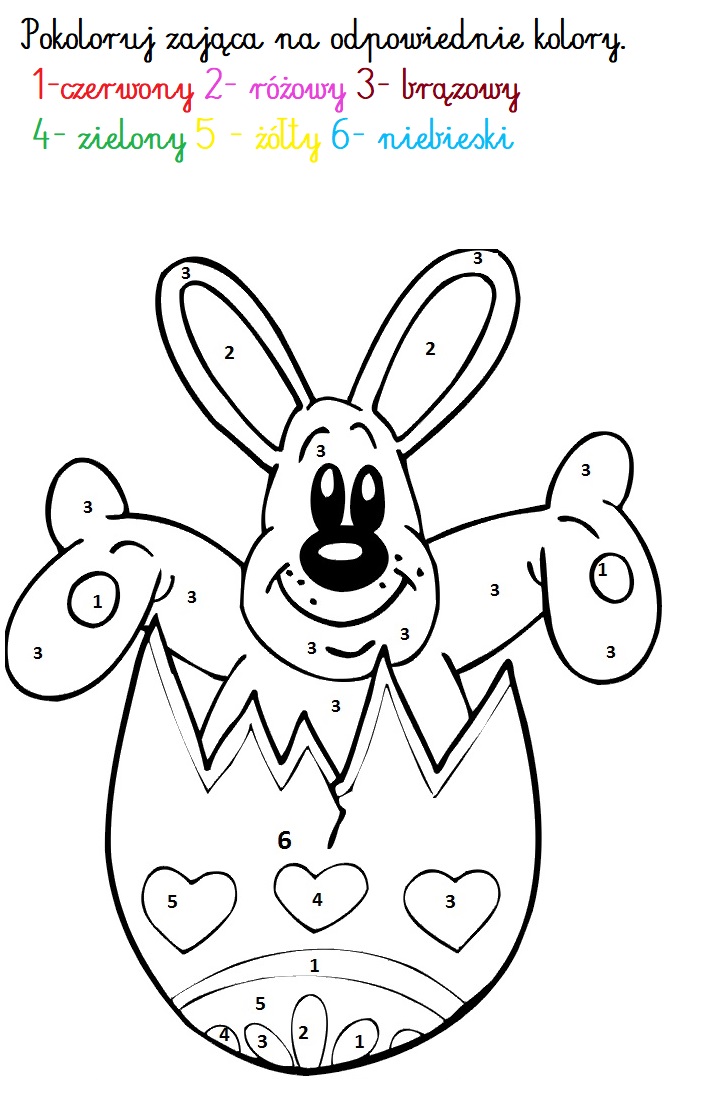 